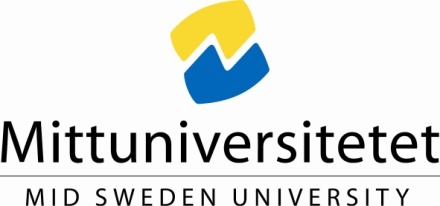 Kursplan för:Forskarämne, kursnamn, högskolepoängEngelsk översättning av ämne, kursnamn, högskolepoängAllmänna data om kursen Kurskod 	Forskarutbildningsämne/en	Nn alt. Nn	Nivå		Högskolepoäng	Ansvarig avdelning	Ansvarig fakultetInrättad	åååå-mm-ddFastställd	åååå-mm-dd Senast reviderad	åååå-mm-ddGiltig fr o m	åååå-mm-ddSyfteLärandemålInnehållBehörighetStandardtext svenska: För tillträde till kursen krävs att den studerande är antagen till utbildning på forskarnivå, samt kan tillgodoräkna sig kursen i sin forskarutbildning. UrvalsreglerUndervisningExaminationBetygsskalaPå kursen ges något av betygen Underkänd (U) eller Godkänd (G). LitteraturObligatorisk litteraturReferenslitteraturÖvrig information